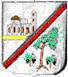 PROVINCIA SUD. SARDEGNAUFFICIO POLITICHE SOCIALI_____________________PIAZZA  BRIGATA  SASSARI _____________________TEL.	070/7449332/312/329     	                                                                                                 C.A.P.  09041 	                                                                          sociale@comune.dolianova.ca.it                           C.F.  80004050920AVVISO PUBBLICOPER LA PRESENTAZIONE DELLE DOMANDE DI AMMISSIONE ALLA MISURA REGIONALE DI CONTRASTO ALL’ESCLUSIONOE SOCIALE E ALLA POVERTA’ DENOMINATAREIS   (Reddito di Inclusione Sociale)Fondo annualità 2019 IL RESPONSABILE DEL SERVIZIOVISTE:- la L.R. 2 agosto 2016, n. 18 recante “Reddito di inclusione sociale. Fondo regionale per il reddito di inclusione sociale – Agiudu Torrau”; - la D.G.R. N. 48/22 del 29/11/2019 con la quale sono state approvate in via definitiva le nuove Linee guida per il biennio 2019-2020, concernenti le modalità di attuazione della L.R. 2 agosto 2016, n. 18 recante "Reddito di inclusione sociale -Fondo regionale per il reddito di inclusione sociale – “Agiudu torrau". RENDE NOTOChe, con propria determinazione n. ___ del /12/2019 è stato approvato l’avviso pubblico per la presentazione delle domande di ammissione agli interventi REIS Programma 2019, Art. 1 Principi generaliCon la misura regionale REIS (Reddito d’Inclusione Sociale), la Regione Sardegna intende assicurare il coordinamento con gli altri interventi previsti da norme nazionali ed europee, volti a contrastare la povertà e l’esclusione sociale, come previsto dall’art. 6 della L.R. n. 18/2016.Tale norma prevede che l’erogazione del sussidio economico, o di un suo equivalente, sia condizionata allo svolgimento di un progetto d’inclusione attiva stabilito nel percorso personalizzato per il superamento della condizione di povertà.Possono accedere al REIS i nuclei familiari, anche unipersonali, comprese le famiglie di fatto conviventi da sei mesi, di cui almeno un componente sia residente da un periodo non inferiore di ventiquattro mesi nel territorio della regione.Per gli emigrati di ritorno si prescinde dal requisito dei 24 mesi di residenza.Art. 2  Requisiti d’accessoCome previsto dall’art. 14 della L.R. 18/2016, possono accedere al REIS 2019 i nuclei familiari, anche uni personali, ivi comprese le famiglie di fatto conviventi da almeno sei mesi, di cui almeno un componente sia residente da almeno sessanta mesi nel territorio della Regione, in possesso dei requisiti generali ed economici e secondo le priorità d’accesso sotto specificati.Requisiti generali:Essere residente nel Comune di DolianovaAlmeno un componente del nucleo familiare deve essere residente in Sardegna da almeno 24 mesi al momento della presentazione della domanda (L.R. N° 18/2016 art. 3 comma 2  “Requisiti e condizioni di accesso…”;Si prescinde dal requisito della residenza protratta per 24 mesi e per gli emigrati di ritorno  e per i loro nuclei familiari (L.R. N° 18/2016 art. 3 comma 3 “Requisiti e condizioni d’accesso”;Per emigrato di ritorno si intende il cittadino che, avendo risieduto in altra Regione o altro Stato, faccia rientro in Sardegna.Requisiti economici e priorità d’accesso:Il nucleo familiare deve essere in possesso di un indicatore della situazione economica equivalente  (ISEE 2020) inferiore a € 9.360,00; la certificazione ISEE deve essere in corso di validità al momento della presentazione della domanda.Altri requisiti di accesso:valore del patrimonio immobiliare, come definito a fini ISEE, diverso dalla casa di abitazione, non superiore alla soglia di € 35.000,00;valore del patrimonio mobiliare, come definito a fini ISEE non superiore a una soglia di € 8.000,00, accresciuta di € 2.000,00 per ogni componente il nucleo familiare successivo al primo, fino ad un massimo di € 12.000,00, incrementato di ulteriori € 1.000,00 per ogni figlio successivo al scondo; i predetti massimali sono ulteriormente incrementati di € 5.000,00 per ogni componente con disabilità e di € 7.500,00 per ogni componente in condizione di disabilità grave o non autosufficienza.Per accedere al REIS, inoltre, è necessario che ciascun componente il nucleo familiare:non possieda autoveicoli e/o motoveicoli immatricolati la prima volta nei 24 mesi antecedenti la richiesta (sono esclusigli autoveicoli e i motoveicoli per cui è prevista un’agevolazione fiscale in favore di persone con disabilità);non possieda imbarcazioni da diporto.Art. 3  Incompatibilità tra Reddito di cittadinanza (Rdc) e REIS:1)  Il REIS è incompatibile con il Reddito di Cittadinanza:  il soggetto che percepisce il Rdc non può accedere al REIS;2)  l’istanza per il REIS è inammissibile se sussiste anche solo una delle seguenti condizioni:a) l’istante, pur avendo i requisiti per l'accesso al Rdc, non abbia presentato domanda;b) l’istante è stato ammesso al Rdc.Art. 4 Criteri per la definizione della graduatoria Gli importi annuali del REIS 2019 sono definiti in ragione del valore ISEE del nucleo familiare e del numero di componenti il nucleo familiare secondo quanto indicato nelle seguenti tabelle: Priorità 1 – ISEE   €.  0   -  €.  3.000,00Priorità 2 – ISEE € 3.001,00 - € 6.000,00Priorità 3 – ISEE € 6.001,00 - € 5.359,00Sub–priorità in relazione alle caratteristiche del nucleo All’interno di ogni priorità ISEE, le risorse sono erogate in base alle seguenti sub-priorità:1 famiglie, anche formate da un solo componente, senza dimora;2 famiglie composte da 6 persone e più (risultante da stato di famiglia);3 famiglie composte da uno o più persone over 50 con figli a carico disoccupati;4 coppie sposate o coppie di fatto registrate, conviventi da almeno 6 mesi e composte da giovani che non abbiano superato i 40 anni di età;5 famiglie comunque composte, incluse quelle unipersonali.Art. 5 Progetti personalizzati di inclusione attivaIl REIS consiste in un patto tra la Regione e il beneficiario, esteso all’intero nucleo familiare, che prevede la partecipazione ad un percorso finalizzato all’emancipazione dell’individuo affinché egli sia in seguito in grado di adoperarsi per garantire a sé stesso e alla propria famiglia un’esistenza dignitosa e un’autosufficienza economica.Lo svolgimento di un progetto di inclusione attiva rappresenta la condizione per l’erogazione del sussidio economico (ad eccezione dei casi previsti dall’art. 6  del presente bando ed è definito a fronte dei reali bisogni delle famiglie attraverso la loro presa in carico professionale.Pena la sospensione dell’erogazione del REIS per almeno sei mesi, i beneficiari partecipano a percorsi di politiche attive del lavoro, non rifiutano più di due offerte di lavoro proposte dai centri per l’impiego, se non in presenza di gravi e comprovati motivi, e assicurano l’adempimento del dovere di istruzione-formazione da parte dei minori presenti nel nucleo familiare.La durata dei Progetti di inclusione non è vincolata a quella dell’erogazione del sussidio monetario che  è fissata in 12  mesi per tutti i beneficiari.In ogni caso il progetto personalizzato potrà avere una durata superiore rispetto a quella dell’erogazione monetaria.Esistono diverse possibilità opzionali o complementari per la definizione dei progetti personalizzati di inclusione attiva dei nuclei beneficiari:progetti personalizzati predisposti in autonomia da parte del servizio sociale comunale;progetti complessi come, ad esempio, di inclusione lavorativa oltre che sociale, predisposti dall’équipe multidisciplinare del PLUS Quartu Parteolla;progetti di sola inclusione lavorativa, definiti dall’ASPAL attraverso il Patto di servizio.Tenuto conto che, in tutte le ipotesi, il beneficiario del progetto personalizzato è sempre il nucleo familiare e non un singolo componente, potranno essere attivati, a titolo esemplificativo, le seguenti tipologie di intervento, da attuarsi nel rispetto della normativa nazionale, regionale e comunitaria che li disciplina e compatibilmente con le risorse umane e finanziarie di cui il Comune dispone:misure “gratuite” di volontariato, servizi per la comunità, partecipazione all’attività delle associazioni sociali e culturali del territorio e adempimento dell’obbligo dei minori presenti nel nucleo di frequentare un percorso scolastico o formativo fino ai 18 anni;attivazione di progetti d’inclusione attiva che costituiscano “buone prassi” applicabili in diversi contesti territoriali;promozione e attivazione di tirocini formativi per uno o più membri del nucleo familiare presso le aziende del territorio;promozione e attivazione di progetti volti alle persone adulte che intendono proseguire gli studi interrotti o iniziare nuovi percorsi di studio anche universitari, in collaborazione con gli istituti scolastici e le università, comprese anche quelle della terza età.promozione della lettura (es. gestori di biblioteche, cooperative di servizi, associazioni, ecc.);partecipazione a progetti d’inclusione promossi da associazioni regolarmente costituite (es. associazioni di promozione sociale, associazioni sportive, associazioni culturali e ricreative, associazioni di volontariato, ecc.), cooperative e imprese;laboratori creativi in ambito culturale, turistico, agro-alimentare, dell’artigianato, ecc. volti a trasferire competenze ed esperienze utili anche per un futuro lavoro autonomo.La mancata sottoscrizione del progetto di inclusione o il mancato rispetto di uno o più clausole in esso contenute, comporta la decadenza dai benefici previsti dal presente programma.Art. 6  Progetti REIS non strettamente collegati a politiche attive d’inclusioneLa Giunta Regionale ha individuato i seguenti target quali beneficiari del REIS senza il vincolo della partecipazione ad un progetto d’inclusione attiva:famiglie composte da soli anziani di età superiore agli 80 anni, di cui almeno uno con certificazione d’invalidità grave superiore al 90%;famiglie che hanno tra i loro componenti persone destinatarie dei sussidi previste dalla L.R. n. 15/1992 e dalla L.R. n. 20/1997.Art. 7  Sussidio economico e modalità di erogazioneIl sussidio economico viene erogato anche nel caso in cui il Progetto d’inclusione attiva preveda una corresponsione monetaria finanziata con risorse regionali, nazionali e comunitarie diverse da quelle stanziate per il REIS.Per tutti i nuclei beneficiari, la durata dell’erogazione monetaria è fissata in 12 mesi e prescinde dalla durata del Progetto di inclusione attiva.Dopo la conclusione del progetto personalizzato e nel caso in cui l’impegno assunto dal nucleo familiare sia stato rispettato, è consentito l'accoglimento di una nuova domanda REIS; in ogni caso uno stesso beneficiario o i componenti del suo nucleo familiare possono accedere al REIS per un massimo di tre volte. Nel computo del numero dei benefici concessi si considerano anche quelli delle gestioni pregresse. Il soggetto erogatore del sussidio provvede ad effettuare verifiche periodiche dell'ISEE e degli altri requisiti di accesso, avendo cura di adottare i provvedimenti conseguenti ad eventuali mutamenti della condizione dei beneficiari.I sussidi economici non possono essere utilizzati per il consumo di tabacco, alcool e qualsiasi prodotto legato al gioco d’azzardo.I sussidi economici non possono essere erogati a soggetti affetti da dipendenze patologiche, a meno che non abbiano già intrapreso un percorso riabilitativo o tale percorso sia previsto nel Progetto di inclusione attiva. In ogni caso, il sussidio non è gestito direttamente dalla persona affetta da dipendenza patologica ma da un suo familiare. In caso di nucleo unipersonale, il sussidio è gestito da un responsabile esterno al nucleo familiare individuato dal Comune. Il Comune mette altresì in campo tutte le misure tese ad assicurare che il beneficio economico sia utilizzato esclusivamente per l’acquisto di beni di prima necessità a favore dell’intero nucleo familiare.Art. 8   Graduatoria provvisoria e definitivaLa graduatoria provvisoria verrà pubblicata per un periodo di 10 giorni naturali e consecutivi sul sito internet del Comune, con valore di notifica e garantendo la tutela dei dati personali attraverso l’indicazione di numero e data del protocollo dell’istanza in luogo dei dati anagrafici. Gli utenti sono, pertanto, invitati a conservare la ricevuta rilasciata dal Protocollo al fine di agevolare la consultazione della graduatoria.La graduatoria definitiva, dopo l’esame e la valutazione degli eventuali ricorsi, è pubblicata con le stesse modalità di quella provvisoria.Art. 9  Informativa privacyL’informativa per il trattamento dei dati personali è allegata integralmente al modulo di domanda per la partecipazione al presente bando, è inoltre pubblicata sul sito istituzionale del Comune di Dolianova.Art. 10    Presentazione delle domandeLa domanda potrà essere presentata da un solo componente del nucleo familiare. Nell’ipotesi in cui pervengano istanze diverse da parte di più componenti del medesimo nucleo familiare sarà ritenuta ammissibile solamente una domanda, dando preferenza, nella scelta, a quella pervenuta cronologicamente prima, sulla base della data e dell’ora di arrivo al Protocollo Generale dell’Ente.Il bando è aperto dal 20/01/2019. La domanda di partecipazione, presentata esclusivamente sul modulo predisposto dall’Ente e completata in tutte le sue parti, deve pervenire, mediante consegna a mano o per il tramite del servizio postale, all’Ufficio Protocollo del Comune di Dolianova Piazza Brigata Sassari 7, 09041 (SU) oppure trasmesso al seguente indirizzo PEC: comunedidolianova@legalmail.it  entro e non oltre Il 20/03/2020. Il recapito è ad esclusivo onere del richiedente e qualunque ritardo non potrà essere in alcun modo sanato. Tutti i requisiti dovranno essere posseduti alla data di presentazione dell’istanza.All’istanza dovranno essere allegati:Copia documento di identità del sottoscrittore;Copia tessera sanitaria/codice fiscale del sottoscrittore;E’ facoltà del richiedente produrre la fotocopia dell’attestazione ISEE anno 2020.E’ invece obbligatoria la dichiarazione del valore ISEE 2020 nel modulo di domanda.Per informazioni rivolgersi al Servizio Sociale Comunale in orario di apertura dell’ufficio al pubblico.Il presente bando è pubblicato all’Albo Pretorio on line dell’Ente e sul sito istituzionale del Comune di Dolianova, all’indirizzo:  www.comune.dolianova.ca.it affinché i cittadini ne possano prendere visione, ai sensi della Legge 7 agosto 1990, n. 241 e successive modificazioni.Dolianova, lì Il Responsabile del Servizio Affari Generali                   f.to Dott. Enrico DessìAL SERVIZIO SOCIALE DEL COMUNE DI DOLIANOVAIl richiedente consapevole della responsabilità penale cui può andare incontro nel caso di dichiarazioni non veritiere, di formazione o uso di atti falsi richiamate dall'art. 76 dello stesso DPR 445/2000,DICHIARA...Informativa sul trattamento dei dati personali Informativa sul trattamento dei dati personali
(Art. 13 del Regolamento UE 679/2016)

Il Comune Dolianova in qualità di Titolare del trattamento, ha redatto, in modo semplice e comprensibile, il presente documento, riguardante il trattamento dei tuoi dati personali, come e perché li raccogliamo ed in che modo li gestiamo.
Ti ricordiamo che per trattamento di dati personali deve intendersi qualunque operazione o complesso di operazioni, effettuati con o senza l’ausilio di strumenti elettronici, concernenti la raccolta, la registrazione, l’organizzazione, la conservazione, la consultazione, l’elaborazione, la modificazione, la selezione, l’estrazione, il raffronto, l’utilizzo, l’interconnessione, il blocco, la comunicazione, la diffusione, la cancellazione e la distruzione dei dati, anche se non registrati in una banca dati.
La presente informativa si applica quando visiti il nostro sito web o i nostri canali di social media; quando usi i nostri servizi e utilizzi i nostri moduli; quando richiedi la nostra assistenza oppure sei un fornitore, partner, consulente o qualsiasi altro soggetto che abbia rapporti con Comune Dolianova.

Le informazioni ed i dati da te forniti saranno trattati nel rispetto delle vigenti norme e Regolamenti in materia (incluso, a titolo esemplificativo ma non limitativo, il Regolamento Generale sulla Protezione dei Dati - Regolamento UE 2016/679 - General Data Protection Regulation o “GDPR”). Il trattamento dei dati effettuato dal Comune Dolianova sarà improntato ai principi di correttezza, liceità, trasparenza, esattezza, integrità, riservatezza, limitazione delle finalità e della conservazione e minimizzazione dei dati.

Titolare del trattamento dei dati
Titolare del trattamento dei dati è Comune Dolianova, con sede in Dolianova in Piazza Brigata Sassari al quale ci si potrà rivolgere per esercitare i diritti degli interessati. Email: comunedidolianova@legalmail.it 

Responsabile della protezione dei dati 
Il Responsabile per la protezione dei dati personali del Comune Dolianova è il Dott. Piras Roberto,
Email: dpo@ichnelios.it

Finalità del trattamento e base giuridica
I dati di natura personale forniti, saranno trattati nel rispetto delle condizioni di liceità ex art. 6 Reg. UE 2016/679, per le seguenti finalità:
Raccolta dati per erogazione di beni, servizi, benefici economici in capo all'Ente, nonché per l’adempimento di ogni altro obbligo derivante.
Il Comune Dolianova fonda il trattamento dei tuoi dati personali sulla seguente base giuridica del trattamento (ex art. 6 GDPR): Esecuzione di un compito di interesse pubblico o pubblici poteri del titolare da normativa nazionale.

I dati personali raccolti saranno trattati, conservati ed archiviati da Comune Dolianova per adempimenti operativi e/o di altra natura, connessi alla gestione dell’attività Raccolta dati per erogazione di beni, servizi, benefici economici in capo all'Ente e per adempimenti legati ad obblighi di legge. L’origine del trattamento può risiedere in una norma di legge, nell’adempimento di un contratto, nella soddisfazione di una richiesta dell’interessato.

Tipo di dati personali che trattiamo, periodo di conservazione dei dati personali 
Il trattamento sarà svolto attraverso Utilizzo di servizi ICT, Utilizzo di strumenti di Office Automation, Gestione Manuale, con modalità e strumenti volti a garantire la massima sicurezza e riservatezza, ad opera di soggetti di ciò appositamente designati.
Nel pieno rispetto dell’art. 5 del GDPR 2016/679, i Vostri dati personali saranno altresì adeguati, pertinenti e limitati a quanto necessario rispetto alle finalità per le quali sono raccolti e trattati/conservati per il periodo di tempo strettamente necessario per il conseguimento delle finalità espresse.

Dati degli interessati
Al fine di poter consentire l’erogazione dei servizi previsti, ed ottemperare gli obblighi previsti dalle normative vigenti, Comune Dolianova raccoglierà i seguenti dati relativi agli interessati: Dati anagrafici ed altri dati necessari all’espletamento del servizio. Tali dati verranno conservati per le finalità di erogazione dei servizi, per la durata di 10 anni a decorrere dalla cessazione del rapporto. Per scopi di natura fiscale e per gli altri obblighi previsti dalla legge, gli stessi dati verranno conservati per 10 anni, salvo che la legge non permetta od obblighi ad un periodo di conservazione più lungo, anche in ragione del maturare della prescrizione di eventuali diritti vantati da terzi.
I dati personali sono trattati senza il consenso espresso (art. 24 lett. a), b), c) Codice Privacy e art. 6 lett. b), e) GDPR), per le seguenti Finalità di Servizio: a) Esecuzione di un compito di interesse pubblico o pubblici poteri del titolare derivante da normativa nazionale.
b) il perseguimento di un legittimo interesse del Titolare, in particolare: 
- esercitare i diritti del Titolare, ad esempio il diritto di difesa in giudizio;
- inviare comunicazioni relative all’espletamento della procedura in essere.
In caso di modifica o ampliamento della finalità del trattamento, l’informativa sarà aggiornata e sarà comunicata all’interessato.
Un trattamento di dati che si protragga oltre la scadenza temporale connessa, deve quanto meno essere preceduto da una nuova informativa ed essere sottoposto, ove richiesto, al consenso dell’interessato.

Obbligo di conferimento dei dati
Qualora il conferimento al trattamento dei dati personali non costituisca obbligo di legge o contrattuale, il mancato conferimento potrebbe comportare difficoltà, per la competente Struttura, di erogare la prestazione richiesta.

Destinatari del trattamento 
I dati di natura personale forniti non saranno comunicati a destinatari esterni al Comune Dolianova
se non nei casi nei quali sarà necessario fornirli a:
- persone, società, studi professionali che erogano servizi di consulenza contabile, amministrativa, tributaria o legale al Comune Dolianova;
- soggetti con i quali il Comune Dolianova interagisce per l’erogazione dei servizi;
- soggetti che forniscono i servizi connessi alla riscossione dei pagamenti (ad esempio bonifico bancario, carta di credito);
- eventuali soggetti che svolgono attività di manutenzione degli apparati di rete e delle reti di comunicazione;
- altri enti, consulenti o autorità cui, per motivi o obblighi di legge, sia necessario comunicare i suoi dati personali;
- persone autorizzate dal Comune Dolianova a svolgere attività necessarie all’erogazione dei servizi (con obbligo legale di riservatezza).

I dati di natura personale forniti saranno comunicati a destinatari, che tratteranno i dati in qualità di responsabili. 
I soggetti appartenenti alle categorie suddette svolgono la funzione di Responsabile del trattamento dei dati (art. 28 del Reg. UE 2016/679), e/o in qualità di persone fisiche che agiscono sotto l’autorità del Titolare e del Responsabile (art. 29 del Reg. UE 2016/679), per le finalità sopra elencate. 

Trasferimento di dati personali verso paesi terzi o organizzazioni internazionali 
La presente raccolta di dati non prevede il trasferimento di questi all’estero.

Diritti degli interessati
L’interessato ha diritto di chiedere al titolare del trattamento dei dati: 
a) Diritto di reclamo (Art. 77 GDPR)
b) Diritto di rettifica (Art. 16 GDPR)
c) Diritto alla cancellazione (Art. 17 GDPR)
d) Diritto di limitazione del trattamento (Art. 18 GDPR)
e) Diritto di ottenere la notifica dal titolare del trattamento nei casi di rettifica o cancellazione dei dati personali o di cancellazione degli stessi (Art. 19 GDPR)
f) Diritto alla portabilità (Art. 20 GDPR)
g) Diritto di opposizione (Art. 21 GDPR)
h) Diritto di rifiutare il processo automatizzato (Art. 22 GDPR)
Il titolare del trattamento è obbligato a rispondere, senza ingiustificato motivo.

CANCELLAZIONE DEI DATI
Il Comune Dolianova, in osservanza al corrispondente diritto di accesso all’interessato, ha predisposto procedure per le quali puoi richiedere la cancellazione senza ingiustificato ritardo dei tuoi dati personali o la limitazione del trattamento dei dati personali che ti riguardano per i seguenti motivi: Perché i dati non sono più necessari per le finalità per le quali erano stati raccolti
Perché hai revocato il consenso
Perché ti opponi al trattamento
Perché i dati sono trattati in maniera illecita.
Puoi esercitare i suddetti diritti scrivendoci all’email comunedidolianova@legalmail.it

MODIFICHE ALL’INFORMATIVA SULLA PRIVACY
La presente informativa sulla privacy è in vigore dal 25-06-2019 e il Comune Dolianova
potrà modificarne o aggiornarne il contenuto. Verrai informato di tali circostanze e le modifiche saranno effettive non appena pubblicate sul nostro sito istituzionale.
A tal fine, ti invitiamo a visitare la sezione relativa alla Privacy per verificarne la versione aggiornata.

Processo decisionale automatizzato
La presente raccolta di dati non prevede un processo decisionale automatizzato..__________________, _______________________								Firma						_______________________________N. COMPONENTI NUCLEO FAMILIARE CONTRIBUTO ECONOMICO ANNUALECONTRIBUTO ECONOMICOMENSILE 1€ 3.300,00€ 275,002€ 4.200,00€ 350,003€ 5.100,00€ 425,004 e più€ 5.460,00€ 455,00N. COMPONENTI NUCLEO FAMILIARECONTRIBUTO ECONOMICO ANNUALECONTRIBUTO ECONOMICOMENSILE1€ 2.700,00€ 225,002€ 3.600,00€ 300,003€ 4.500,00€ 375,004 e più€ 4.860,00€ 405,00N. COMPONENTI NUCLEO FAMILIARECONTRIBUTO ECONOMICO ANNUALECONTRIBUTO ECONOMICOMENSILE1€ 1.200,00€ 100,002€ 2.100,00€ 175,003€ 3.000,00€ 250,004 e più€ 3.900,00€ 325,00DOMANDA DI SOSTEGNO PER L’INCLUSIONE ATTIVA REIS “AGIUDU TORRAU” ANNUALITA’ 2019.Modello di dichiarazione sostitutiva dell’atto di notorietà (artt. 46 e 47, D.P.R. 28 dicembre 2000, n. 445)QUADRO ADATI DELRICHIEDENTECognome e Nome ___________________________________________comune di nascita  ___________________ Data di nascita ___________codice fiscale   ______________________________________________stato di cittadinanza  __________________________________________in via/p.zza _____________________________________n. __________nel comune di _______________________________________________tel/cell. obbligatorio___________________________________________QUADRO BREQUISITIFAMILIARIComposizione nucleo familiare:Nucleo familiare, composto da una o più personeNucleo familiare di fatto conviventi da almeno 6 mesi, di cui almeno un componente residente in Sardegna da almeno 60 mesi (= 5 anni), indicare             Nome __________________________________________             Cognome _______________________________________             Luogo e data di nascita_____________________________Nucleo familiare emigrato di ritornoNucleo familiare composto da soli anziani di età superiore agli 80 anni, di cui almeno uno con certificazione di invalidità grave superiore al 90%;Nucleo familiare in cui uno o più componenti siano destinatari dei sussidi di cui alla L.R. N° 15/92 e 20/97.Il nucleo familiare è composto da:1 componente2 componenti;3 componenti4 o più componentiNel nucleo familiare sono presenti:Persone anziane di età superiore agli 80 anni, di cui almeno uno con certificazione di invalidità grave superiore al 90%;Persone destinatarie dei sussidi previsti dalla L.R. n° 15/92 e dalla L.R. n° 20/97.Composizione nucleo familiare:Nucleo familiare, composto da una o più personeNucleo familiare di fatto conviventi da almeno 6 mesi, di cui almeno un componente residente in Sardegna da almeno 60 mesi (= 5 anni), indicare             Nome __________________________________________             Cognome _______________________________________             Luogo e data di nascita_____________________________Nucleo familiare emigrato di ritornoNucleo familiare composto da soli anziani di età superiore agli 80 anni, di cui almeno uno con certificazione di invalidità grave superiore al 90%;Nucleo familiare in cui uno o più componenti siano destinatari dei sussidi di cui alla L.R. N° 15/92 e 20/97.Il nucleo familiare è composto da:1 componente2 componenti;3 componenti4 o più componentiNel nucleo familiare sono presenti:Persone anziane di età superiore agli 80 anni, di cui almeno uno con certificazione di invalidità grave superiore al 90%;Persone destinatarie dei sussidi previsti dalla L.R. n° 15/92 e dalla L.R. n° 20/97.QUADRO CREQUISITI ECONOMICI DEI NUCLEI FAMILIARINucleo familiare (come risultante dalla DSU e dall’attestazione ISEE) con:un indicatore della situazione economica equivalente (ISEE) inferiore a euro  9.360;un valore del patrimonio immobiliare, diverso dalla casa di abitazione, non superiore alla soglia di euro 35.000;un valore del patrimonio mobiliare, non superiore a una soglia di euro 8.000, accresciuta di euro 2.000 per ogni componente il nucleo familiare successivo al primo, fino ad un massimo di euro 12.000, incrementato di ulteriori euro 1.000 per ogni figlio successivo al secondo; i predetti massimali sono ulteriormente incrementati di euro 5.000 per ogni componente con disabilità e di euro 7.500 per ogni componente in condizione di disabilità grave o non autosufficienzaDichiara inoltre che nessun componente del nucleo familiare possiede:autoveicoli e/o motoveicoli immatricolati la prima volta nei 24 mesi antecedenti la richiesta (sono esclusi gli autoveicoli e i motoveicoli per cui è prevista un’agevolazione fiscale in favore di persone con disabilità);imbarcazioni da diporto.Il nucleo familiare rientra una delle seguenti priorità:Priorità 1 - ISEE € 0,00 - € 3.000,00;Priorità 2 - ISEE € 3.001,00 - € 6.000,00;Priorità 3 - ISEE € 6.001,00 - € 9.360,00QUADRO DSUB-PRIORITÀ CARATTERISTICHEDEL NUCLEOFAMILIARESub – priorità in relazione alle caratteristiche del nucleo familiare:(come risultante dalla certificazione ISEE e dalla situazione anagrafica comunale)Famiglie, anche formate da un solo componente senza dimora;Famiglie composte da 6 o più persone;Famiglie composte da una o più persone over 50 con figli a carico disoccupati;Coppie sposate o di fatto registrate, conviventi da almeno 6 mesi e composte dagiovani che non abbiano superato i 40 anni d’età;Famiglie comunque composte, incluse quelle unipersonali.QUADRO E ALTRI REQUISITIDichiara che:il richiedente non ha i requisiti per l’accesso al Reddito di Cittadinanza;il richiedente non è stato ammesso al Reddito di Cittadinanza.QUADRO FCONDIZIONI NECESSARIE PER GODERE DEL BENEFICIODichiara inoltre:di conoscere e accettare senza riserve quanto contenuto nell’Avviso Pubblico finalizzato all’acquisizione delle istanze per il REIS 2019 e nelle Linee Guida Regionali approvate con deliberazione della G.R. N° 48/22 del 29.11.2019;di accettare il progetto individualizzato di inclusione attiva che verrà predisposto in favore del nucleo familiare;di essere consapevole e accettare che in caso di reiterati comportamenti inconciliabili con gli obiettivi del progetto da parte dei componenti del nucleo familiare beneficiario pena la sospensione e/o revoca del beneficio;di essere consapevole e accettare che, pena la sospensione dell’erogazione del REIS per almeno sei mesi, i beneficiari partecipano a percorsi di politiche attive del lavoro, non rifiutano più di due offerte di lavoro proposte dai centri per l’impiego (CPI) e dai servizi sociali comunali, se non in presenza di gravi e comprovati motivi e assicurano l’adempimento del dovere di istruzione e formazione da parte dei minori presenti nel nucleo familiare (Art. 4 L. R. N° 18 del 2016);di essere consapevoli e accettare che, nel caso in cui non siano mantenuti tutti i requisiti sopra dichiarati per tutta la durata dell’erogazione del contributo monetario, la cessazione dell’erogazione del sussidio (Art. 6 “Modalità di erogazione del sussidio economico” delle Linee guida – All. alla Delib. G.R. n. 48/22 del 29.11.2019);di conoscere e accettare che i sussidi economici non possono essere utilizzati per il consumo di tabacco, alcool e qualsiasi prodotto legato al gioco d’azzardo, pena la sospensione dell’erogazione;di conoscere e accettare che i sussidi economici non possono essere erogati asoggetti affetti da dipendenze patologiche, a meno che non abbiano già intrapreso un percorso riabilitativo o tale percorso sia previsto nel Progetto di inclusione attiva; di conoscere e accettare che:sui dati dichiarati potranno essere effettuati controlli ai sensi dell’articolo 71 del DPR n. 445 del 2000; il Comune può stabilire la revoca o l’esclusione del beneficio nel caso emerga il venir meno delle condizioni di bisogno che lo hanno determinato; la non veridicità del contenuto delle dichiarazioni comporta la decadenza dai benefici eventualmente conseguenti ai provvedimenti emanati sulla base delle dichiarazioni non veritiere;l’acquisizione delle domande e l’accesso ai benefici potranno essere sospesi incaso di esaurimento delle risorse disponibili.Il sottoscritto, consapevole delle responsabilità penali che si assume, ai sensi dell’articolo 76 del DPR n. 445 del 2000, n. 445, per falsità in atti e dichiarazioni mendaci,dichiara che quanto espresso nel modulo è vero ed è accertabile ai sensi dell’articolo 43 del citato DPR n. 445 del 2000, ovvero documentabile su richiesta delle amministrazioni competenti.____________, ___________________                                         Firma __________________________QUADRO G DOCUMENTIDA ALLEGARELa domanda, debitamente sottoscritta, pena l’esclusione, redata sul presente modulo, dovrà essere corredata dalla seguente documentazione:1) Copia del documento d’identità in corso di validità e codice fiscale del richiedente;2) Copia dell’attestazione ISEE in corso di validità completa di dichiarazione sostitutiva unica (DSU) in corso di validità. Il nucleo familiare dichiarato nella certificazione ISEE deve corrispondere con il nucleo familiare regolarmente registrato nell’anagrafe del Comune di residenza. Verranno escluse le domande che presentino tale discordanza.3) Per i nuclei familiari composti da soli anziani di età superiore agli 80 anni: copia della certificazione di invalidità superiore al 90%..